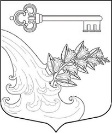 АДМИНИСТРАЦИЯ УЛЬЯНОВСКОГО ГОРОДСКОГО ПОСЕЛЕНИЯ ТОСНЕНСКОГО РАЙОНА ЛЕНИНГРАДСКОЙ ОБЛАСТИПОСТАНОВЛЕНИЕО внесении изменений в постановление администрации от 25.06.2018 № 160 «Об утверждении плана мероприятий по противодействию коррупции в Ульяновском городском поселении Тосненского района Ленинградской области на 2018 – 2019 годы»В соответствии с Федеральным законом от 25.12.2008 № 273-ФЗ                   «О противодействии коррупции», на основании Указа Президента Российской Федерации от 29.06.2018 № 378 «О Национальном плане противодействия коррупции на 2018 - 2020 годы», руководствуясь Уставом Ульяновского городского поселения Тосненского района Ленинградской области,ПОСТАНОВЛЯЮ:Внести в постановление администрации от 25.06.2018 № 160 «Об утверждении плана мероприятий по противодействию коррупции в Ульяновском городском поселении Тосненского района Ленинградской области на 2018 – 2019 годы» следующие изменения: в план мероприятий по противодействию коррупции в Ульяновском городском поселении Тосненского района Ленинградской области на 2018 – 2019 годы внести следующие изменения:Пункт 1.6 изложить в новой редакции:Дополнить пунктом 1.61 следующего содержания:Дополнить пунктами 3.12 и 3.13 следующего содержания:Опубликовать настоящее постановление в газете «Тосненский вестник» и разместить на официальном сайте администрации.Настоящее постановление вступает в силу с момента официального опубликования.Контроль за исполнением настоящего постановления оставляю за собой.Глава администрации                                                                      К.И. Камалетдинов 24.09.2018№2501.6Организация ежегодного повышения квалификации (профессиональной переподготовки) муниципальных служащих, в должностные обязанности которых входит участие в противодействии коррупцииГлавный специалист сектора по вопросам муниципальной службы и кадровВ течение 2018 – 2019 годов(доклад до 01.04.2019, до 01.12.2019)Повышение уровня квалификации муниципальных служащих, в должностные обязанности которых входит участие в противодействии коррупции1.61Обучение муниципальных служащих, впервые поступивших на муниципальную службу для замещения должностей, включенных в соответствующие перечни должностей, по образовательным программа в области противодействия коррупцииГлавный специалист сектора по вопросам муниципальной службы и кадровВ течение 2018 – 2019 годов(доклад до 01.12.2019)Повышение индивидуальных знаний в области противодействия коррупции3.12Повышение эффективности кадровой работы в части, касающейся ведения личных дел лиц, замещающих должности муниципальной службы, в том числе контроля за актуализацией сведений, содержащихся в анкетах, представляемых при поступлении на такую службу, об их родственниках и свойственниках в целях выявления возможного конфликта интересов Главный специалист сектора по вопросам муниципальной службы и кадровВ течение 2018 – 2019 годов Предотвращение возможных ситуаций конфликта интересов3.13Повышение эффективности контроля за соблюдением лицами, замещающими должности муниципальной службы, требований законодательства Российской Федерации о противодействии коррупции, касающихся предотвращения и урегулирования конфликта интересов, в том числе за привлечением таких лиц к ответственности в случае их несоблюденияГлавный специалист сектора по вопросам муниципальной службы и кадровВ течение 2018 – 2019 годов Недопущение случаев нарушения требований законодательства, касающихся предотвращения и урегулирования конфликта интересов